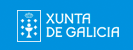 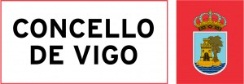 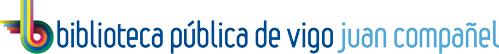 FOLLA DE DONATIVOSDATOS PERSOAIS:Nome e apelidos Enderezo Tlfno.                                                                                                                      Correo electrónicoRealizo o donativo desinteresado dos documentos que a continuación se detallan, e entendo e acepto que, unha vez entregados, é a Biblioteca a propietaria e responsable destes fondos. Asdo.Vigo,         de	                                             de 201TítuloAutorEditorial Ano